    H.I.P.P.O.: DBQ and Document Analysis  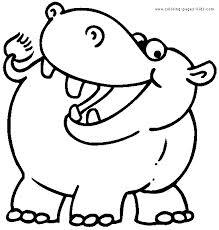 1. HISTORICAL CONTEXT-Connect the document to specific historical events using outside examples.  Connect the document across time to earlier and/or later eras or across space to events happening in different places.  ______________________________________________________________________________________________________________________________
______________________________________________________________________________________________________________________________2. INTENDED AUDIENCE-Identify a person or group the author expects to inform or influence.___________________________________________________________________________________________________________________________________________________________________________________________________________________________________________________3. POINT OF VIEW-Who is the author?  How did the author’s gender/race/economic status impact their written perspective? ______________________________________________________________________________________________________________________________________________________________________________________________________________________________________________________________________4. PURPOSE-Why did the author create the source? ____________________________________________________________________________________________________________________________________________________________________________________________________5. ORGANIZATION/ USE IN AN ARGUMENT (PUT TOGETHER FIRST FOUR AND THINK ABOUT HOW IT WOULD SUPPORT YOUR ARGUMENT-Hint- Thesis)_______________________________________________________________________________________________________________________________________________________________________________________________________________________________________________________________________________________________